关于我县开展2020下半年大连教育学院小学研训中心校本研修互助培训网调研指导活动的通知各小学：根据大连教育学院校本研修互助培训网年度总方案及小学研训中心年度工作计划的要求，预定10月下旬在我县开展2020下半年校本研修互助培训网调研指导活动，现将具体事宜通知如下：一、调研指导目标1.通过研修活动的组织与指导，提高区级研训教师、学科负责人研修活动的组织与实施能力，全面落实《大连市校本研修规程》。2.通过调研与指导，全面了解校本研修互助网实施情况，找准现阶段存在的问题，提高校本研修互助网活动的实效性。3.聚焦教师教育教学问题，探究解决办法，提升教师的专业化水平，保障教育教学质量。二、调研指导人员及时间1.调研指导人员：语文、数学、英语、音乐、体育、美术、道德与法治、科学、信息技术、综合实践学科的全体市级研训教师。2.调研指导对象：长海县各学科负责人及骨干教师3.调研指导时间：2020年10月19日—20日调研指导主题及方式研修指导主题：聚焦核心素养的有效教学设计研修指导方式：借助网络平台进行异地研修指导调研主题：校本研修互助网活动组织实施的有效性调研方式：借助网络平台进行异地座谈或调查。调研指导内容及安排（一）研修指导1.研修内容：长海县各学科研训教师基于区域的实际情况与教师需求，围绕大的指导主题确定本学科具体的研修主题及内容。2.长海县各学科研修时间：10月19日14:40--16:00 数学、体育、美术、道德与法治、信息技术  10月20日14:40--16:00 语文、英语、音乐、科学、综合实践3.研修安排：（1）长海县将依据以上时间有效安排本次网络研修活动，平台选择及参加人员由县级各位研训教师确定后会及时通知到各校学科负责人，请各校务必按照各学科研修的具体时间定要提前做好工作协调和活动安排，要保证各学科相关参训教师按时在线研修。县级各研训教师待平台确定后也邀请市级学科研训教师加入，为确保研修质量请大家务必提前做好调试。（2）由县级各学科研训教师确定网络校本研修的具体内容与流程，并提前与市级研训教师沟通。（3）活动形式要适合网上研修，可采取经验介绍、案例、研讨等多种方式。（二）调研1.调研提纲：学科负责人调研内容：学科互助网工作的现状、特色、亮点；学科互助网工作存在的问题及破解思路与对策；学科互助网工作的思考与举措；对市区两级学科研训教师的建议与需求。研修共同体教师调研内容：参与互助网研修活动的基本情况；参与互助网研修活动存在的问题与困惑；对互助网研修活动组织与实施的需求；期待通过互助网在哪些方面促进专业发展。2.调研时间及安排：与区县教研员及学科负责人共同确定调研的具体时间及安排，可提前下发调研提纲，组织教师线上参与，再汇总整理、填写调研记录表，也可研修活动结束后组织线上座谈会并填写调研记录表。请于10月23日前完成调研，截屏线上调研过程的照片1张。五、相关要求1．各校定要保证各学科相关参训教师按时在线研修。做好校本研修活动记录和过程性资料的留存（照片、研修活动记录表、研修指导表、调研记录表等）。2．各区（市）县做好参加人员的签到工作，并将参加人员名单（至少包含序号、姓名、区（市）县、学校、学科）报给市学科研训教师。3．各区（市）县研训教师待本次活动结束后组织开展满意度调查，请参与教师扫描下方二维码填写即可。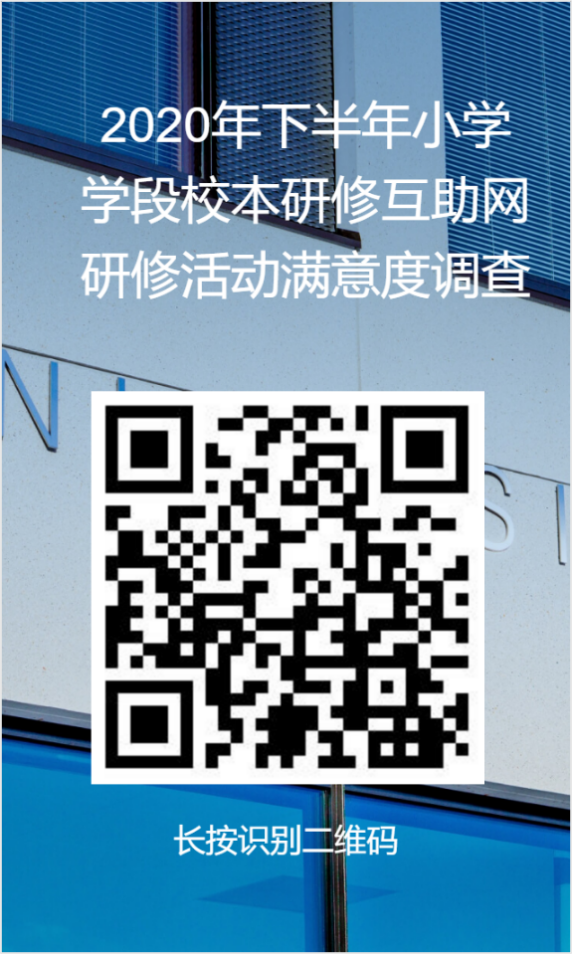 4. 市研训教师在本次所有研修活动结束后需分学科撰写宣传报道或活动总结，并将宣传报道在学院内外网发布。5.需要市研训教师提交的档案如下：（截止时间10月23日，均为电子版）签到表（可截屏）、参加人员名单、大连市校本研修互助网研修活动指导表、研修活动记录表、调研记录表（见附表）、照片（市研训教师指导、区研训教师指导、学科负责人组织、教师参加网络研修活动、线上调研过程照片，各1张，并在照片命名时用一句话说明活动内容）、宣传报道稿或研修总结。大连教育学院小学研训中心 长海县教师进修学校小教部                          2020年10月9日大连市校本研修互助网研修活动指导表大连市校本研修互助网研修活动记录表校本研修调研记录表指导人单位学科地点研修主题被指导人指导时间指导内容及过程指导内容及过程指导内容及过程学科负责人基地校学科地点研修主题参加人员研修时间研修过程记录研修过程记录研修过程记录学段学科时间地点调研形式主持人参加人员主要内容